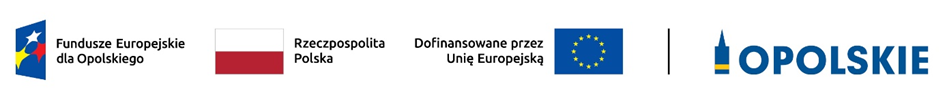 Wykaz zmian do Regulaminu wyboru projektów dla naboru nr FEOP.02.01-IZ.00-001/23 w ramach postępowania konkurencyjnego dla działania 2.1 Poprawa efektywności energetycznej w województwie opolskimprogramu regionalnego Fundusze Europejskie dla Opolskiego 2021-2027Opole, kwiecień 2024 r.Źródło: Opracowanie własne PEROpracowanie:Referat Oceny Projektów EFRRDepartament Programowania Funduszy EuropejskichOpole, kwiecień 2024 r.Wykaz zmian do Regulaminu wyboru projektów dla naboru nr FEOP.02.01-IZ.00-001/23
w ramach postępowania konkurencyjnego dla działania 2.1 Poprawa efektywności energetycznej w województwie opolskim,
programu regionalnego Fundusze Europejskie dla Opolskiego 2021-2027 
przyjęty przez Zarząd Województwa Opolskiego 
uchwałą nr 12110/2024 z dnia 15 kwietnia 2024 r.Wykaz zmian do Regulaminu wyboru projektów dla naboru nr FEOP.02.01-IZ.00-001/23
w ramach postępowania konkurencyjnego dla działania 2.1 Poprawa efektywności energetycznej w województwie opolskim,
programu regionalnego Fundusze Europejskie dla Opolskiego 2021-2027 
przyjęty przez Zarząd Województwa Opolskiego 
uchwałą nr 12110/2024 z dnia 15 kwietnia 2024 r.Wykaz zmian do Regulaminu wyboru projektów dla naboru nr FEOP.02.01-IZ.00-001/23
w ramach postępowania konkurencyjnego dla działania 2.1 Poprawa efektywności energetycznej w województwie opolskim,
programu regionalnego Fundusze Europejskie dla Opolskiego 2021-2027 
przyjęty przez Zarząd Województwa Opolskiego 
uchwałą nr 12110/2024 z dnia 15 kwietnia 2024 r.Wykaz zmian do Regulaminu wyboru projektów dla naboru nr FEOP.02.01-IZ.00-001/23
w ramach postępowania konkurencyjnego dla działania 2.1 Poprawa efektywności energetycznej w województwie opolskim,
programu regionalnego Fundusze Europejskie dla Opolskiego 2021-2027 
przyjęty przez Zarząd Województwa Opolskiego 
uchwałą nr 12110/2024 z dnia 15 kwietnia 2024 r.Wykaz zmian do Regulaminu wyboru projektów dla naboru nr FEOP.02.01-IZ.00-001/23
w ramach postępowania konkurencyjnego dla działania 2.1 Poprawa efektywności energetycznej w województwie opolskim,
programu regionalnego Fundusze Europejskie dla Opolskiego 2021-2027 
przyjęty przez Zarząd Województwa Opolskiego 
uchwałą nr 12110/2024 z dnia 15 kwietnia 2024 r.Rodzaj dokumentuLokalizacja w dokumencieTreść przed zmianąTreść po zmianieUzasadnienie dokonywanej zmianyRegulamin wyboru projektówpkt. 22, str.14- kwiecień 2024 r.- maj 2024 r.wydłużenie terminu oceny merytorycznej